DoświadczenieWykształcenieSzkoleniaZnajomość języków
UmiejętnościZainteresowania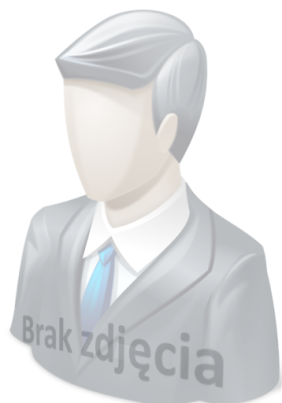 Tel.: xxx-xxx-xxxe-mail: j.kowalski@x.plStrona WWW: www.jkowalski.comData urodzenia: xx-xx-xxxx
Adres: ul. Xxxxx, Kod pocztowy xx-xxx Miasto06.2008 – nadalXXX xx Sp. z o.o.Kierownik działu programistycznego, obowiązki: rozwój systemu CRM Dynamics od strony programistycznej,rozwój aplikacji OTRS od strony programistycznej,udział w międzynarodowych projektach.07.2004 – 05.2008XX SAProgramista.NET, obowiązki:rozwój systemu CRM Dynamics od strony programistycznej,rozwój aplikacji OTRS od strony programistycznej,udział w międzynarodowych projektach.01.2001 – 06.2004 XXX Sp. z o.o.Młodszy Programista.NET, obowiązki:rozwój systemu CRM Dynamics od strony programistycznej,rozwój aplikacji OTRS od strony programistycznej,udział w międzynarodowych projektach.10.1998 – 06.2001Politechnika Krakowska im. T. Kościuszki
informatyka stosowana – studia inżynierskie.06.2004Tu może się reklamować jakaś jednostka szkoląca02.2007Tu może się reklamować jakaś jednostka szkoląca11.2009Tu może się reklamować jakaś jednostka szkolącajęzyk angielski B2,język niemiecki C1,język rosyjski A2.bardzo dobra obsługa komputera oraz urządzeń peryferyjnych, umiejętność pracy w systemach Microsoft oraz Linux,dobra znajomość programowania w językach: JAVA, C++, Python,dobra znajomość MS Office (Word, Excel, PowerPoint), podstawowa obsługa programu AutoCAD, czytanie dokumentacji technicznej. militaria, historia II wojny światowej, kinematografia czeska.